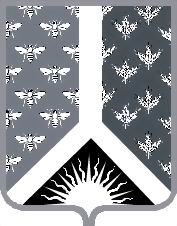 СОВЕТ НАРОДНЫХ ДЕПУТАТОВ НОВОКУЗНЕЦКОГО МУНИЦИПАЛЬНОГО РАЙОНАР Е Ш Е Н И Е от 17 декабря 2013 года № 17-МНПАО внесении изменений в решение Новокузнецкого районного Совета народных депутатов от 05.07.2013 № 506-МНПА «О дополнительных мерах социальной поддержки молодых специалистов муниципальных учреждений образования, здравоохранения и культуры, находящихся в ведении Новокузнецкого муниципального района»Принято Советом народных депутатовНовокузнецкого муниципального района17 декабря 2013 года1. Внести в решение Новокузнецкого районного Совета народных депутатов от 05.07.2013 № 506-МНПА «О дополнительных мерах социальной поддержки молодых специалистов муниципальных учреждений образования, здравоохранения и культуры, находящихся в ведении Новокузнецкого муниципального района» следующие изменения:1) пункт 1 изложить в следующей редакции: «1. Установить дополнительную меру социальной поддержки молодым специалистам, окончившим высшие или средние специальные учебные заведения и заключившим до окончания года окончания указанных учебных заведений трудовые договоры с муниципальными учреждениями образования, здравоохранения, социальной политики, культуры и спорта, расположенными в сельской местности,  в виде ежемесячной выплаты в размере 50 процентов должностного оклада.На выплату, установленную абзацем первым настоящего пункта, начисляется районный коэффициент в размере, установленном действующим законодательством.»;2) в пункте 2 после слов «Порядок предоставления» дополнить словом «дополнительных»;3) пункт 3 изложить в следующей редакции: «3. Настоящее Решение вступает в силу после дня его официального опубликования, но не ранее дня вступления в силу решения Новокузнецкого районного Совета народных депутатов о внесении соответствующих изменений в решение Новокузнецкого районного Совета народных депутатов «О бюджете Новокузнецкого муниципального района на 2013 год и на плановый период 2014 и 2015 годов».».2. Настоящее решение вступает в силу после его официального опубликования.Председатель Совета народных депутатов Новокузнецкого муниципального района                                                                      О. Г. Шестопалова                                                                   И. о. главы Новокузнецкого муниципального района                                                                      Е. А. Манузин